Комитет администрации города Славгорода Алтайского края по образованиюМуниципальное бюджетное общеобразовательное учреждение«Лицей № 17» города Славгорода Алтайского края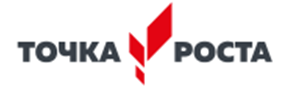 Дополнительная общеобразовательная (общеразвивающая) программа естественно-научной направленности«Решай, твори, пробуй»Возраст учащихся: 14-15 летСрок реализации программы: 1 годСоставитель: Назаренко Ольга Геннадьевна,учитель физики высшей квалификационной категорииСлавгород , 2023 г.Пояснительная запискаПрограмма рассчитана на учащихся 9 класса, ориентирована на возраст 14-15 лет.Цели:Развивать познавательные интересы, интеллектуальные и творческие способности учащихся в процессе решения физических задач Формировать представление о постановке, классификаций, приемах и методах решения физических задачНаучить применять знания по физике для объяснения явлений природы, свойств вещества, решения физических задач, самостоятельного приобретения и оценки новой информации физического содержанияЗадачи:Углубление и систематизация знаний учащихсяУсвоение учащимися общих алгоритмов решения задачОвладение основными методами решения задачРезультаты освоения программы:Личностными результатами обучения физике в основной школе являются:сформированность познавательных интересов на основе развития интеллектуальных и творческих способностей учащихся;убежденность в возможности познания природы, в необходимости разумного использования достижений науки и технологий для дальнейшего развития человеческого общества, уважение к творцам науки и техники, отношение к физике как элементу общечеловеческой культуры;самостоятельность в приобретении новых знаний и практических умений;готовность к выбору жизненного пути в соответствии с собственными интересами и возможностями;мотивация образовательной деятельности школьников на основе личностно-ориентированного подхода;формирование ценностных отношений друг к другу, учителю, авторам открытий и изобретений, результатам обучения.Метапредметными результатами обучения физике в основной школе являются:овладение навыками самостоятельного приобретения новых знаний, организации учебной деятельности, постановки целей, планирования, самоконтроля и оценки результатов своей деятельности, умениями предвидеть возможные результаты своих действий;понимание различий между исходными фактами и гипотезами для их объяснения, теоретическими моделями иреальными объектами, овладение универсальными учебными действиями на примерах гипотез для объяснения известных фактов и экспериментальной проверки выдвигаемыхгипотез, разработки теоретических моделей процессов или явлений;формирование умений воспринимать, перерабатывать и предъявлять информацию в словесной, образной, символической формах, анализировать и перерабатывать полученную информацию в соответствии с поставленными задачами,выделять основное содержание прочитанного текста, находить в нем ответы на поставленные вопросы и излагать его;приобретение опыта самостоятельного поиска, анализа и отбора информации с использованием различных источников и новых информационных технологий для решения познавательных задач;развитие монологической и диалогической речи, умения выражать свои мысли и способности выслушивать собеседника, понимать его точку зрения, признавать право другого человека на иное мнение;освоение приемов действий в нестандартных ситуациях, овладение эвристическими методами решения проблем;формирование умений работать в группе с выполнением различных социальных ролей, представлять и отстаивать свои взгляды и убеждения, вести дискуссию.Предметные результаты обучения физике в основной школе представлены в содержании курса по темам.Содержание программы:1. Вводное занятие - 1час2. Основы кинематики – 4 часаМеханическое движение,  равномерное и равноускоренное движение, свободное падение, криволинейное движение.3. Основы динамики - 6 часов.Законы Ньютона. Силы в природе: сила всемирного тяготения, сила тяжести, сила упругости, сила трения, вес тела, сила Архимеда. 4. Импульс. Закон сохранение импульса. Механическая работа, мощность, энергия. - 3 часаИмпульс. Закон сохранение импульса. Работа, мощность, кинетическая и потенциальная энергия, полная механическая энергия. Закон сохранения энергии в механике. КПД простых механизмов. 5. Тепловые явления - 3 часаРасчет количества теплоты  при теплообмене. Расчет количества теплоты при различных фазовых переходах. Уравнение теплового баланса.6. Колебания и волны. – 3 часаСвободные и вынужденные колебания. Гармонические колебания. Математический и пружинный маятники. Волны. Звук. 7. Электрические явления.- 6 часов.Электризация тел. Электрическое поле. Построение электрических цепей. Постоянный электрический ток. Закон Ома для участка цепи. Работа и мощность тока. Закон Джоуля-Ленца. Соединения проводников.8. Магнитные явления. 3 часа.Сила Ампера. Сила Лоренца, электромагниты, электромагнитная индукция, переменный ток.9. Оптические явления – 4 часа.Отражение и преломление света. Линзы. Построение изображений в линзах. Фотоаппарат и другие оптические приборы.10. Экспериментальные задачи- 3 часа.Календарно-тематическое планирование (34ч, 1ч в неделю)Лист внесения измененийКонтроль выполнения программы:Литература для учителяГИА. Сборник тестовых заданий  по физике. Сост. А.В. Берков, В.А. Грибов. – М.; АСТ: Астрель, 2008 – 2017.Куперштейн Ю.С., Марон Е.А, Физика, контрольные работы. 7-9кл.- СПб.: Специальная литература, 1998Лукашик В.И., Иванова Е.В. Сборник  задач по физике 7 – 9 классы .- М. Просвещение, 2009.Меледин Г.В. Физика в задачах. Экзаменационные задачи с решениями.- М. Просвещение,2000.Тульчинский М.Е. Сборник качественных задач по физике.- М.: ПросвещениеФадеева А. Тесты. Физика 7-11классы. – М.: АСТ, Астрель Олимп, 1999.Яворский Б.М., Селезнев Ю.А. Справочное руководство по физике для поступающих в вузы и самообразования.- М.: Наука,1989.1С. Репетитор. Физика 1.5. Компьютерное обучение, демонстрационные программы, тесты.Открытая физика. Компьютерное обучение, демонстрационные программы, тестирующие программы. Ч. I, II.- CD-ROMФизика. Электронные уроки и тесты. CD-ROMФизика. Редактор тестов. Тематические тесты. 7-9 классы – Волгоград. Учитель-2010.Литература для учащихся:ГИА. Сборник тестовых заданий  по физике. Сост. А.В. Берков, В.А. Грибов. – М.; АСТ: Астрель, 2008 – 2017Лукашик В.И., Иванова Е.В. Сборник  задач по физике 7 – 9 классы.- М. Просвещение, 2009.Павленко Н.И., Павленко К.П. Тестовые задания по физике 9 класс.- М.; Школьная пресса 2004. (Библиотека журнала «Физика в школе»)Рассмотрено на заседании УМО точных  дисциплин МБОУ «Лицей № 17»,  протокол от 29 августа 2023г № 1 Согласовано на заседании научно-методического совета МБОУ  «Лицей № 17», протокол от 29  августа 2023г № 1Утвержденоприказом МБОУ «Лицей № 17»от 31 августа 2023 г. № 281№ п/пТемаИспользование оборудования «Точка роста»Кол-во часовДатаДата№ п/пТемаИспользование оборудования «Точка роста»Кол-во часовПланируемаяФактическая11.Вводное занятие1ч2.Основы кинематики4ч23 Равномерное и равнопеременное движение Штатив лабора
торный, механическая скамья,
брусок деревянный, электронный секундомер
с датчиками,
магнитоуправ
ляемыегерко
новые датчики
секундомера24Свободное падение1 5Криволинейное движение1 3. Основы динамики.6 ч6Законы Ньютона.1 78Силы в природе.Штатив с крепежом, набор пружин, набор грузов, линейка,
динамометр
29 Движение под действием нескольких сил.Подвижный и
неподвижный
блоки, набор
грузов, нить, динамометр, штатив, линейка
110Атмосферное давление. Гидростатическое давление. Сообщающие сосуды.Датчик давления, штатив, рабочая ёмкость,
трубка, линейка
1 11Сила Архимеда, условие плавания тел.Динамометр,
штативунивер
сальный, мер
ный цилиндр
(мензурка), груз
цилиндрический
из стали, груз
цилиндрический
из алюминиево
го сплава, нить14.Законы сохранения в механике.3 ч12.Импульс. Закон сохранение импульса.1 13.Работа, мощность, энергия114. Простые механизмы. КПД механизмов.Штатив, механическая скамья,
брусок с крючком, линейка,
набор грузов,
динамометр
1 5. Тепловые явления.3 ч15.Расчет количества теплоты  при теплообмене.Калориметр, стакан с водой, измерительный цилиндр, термометр, датчик
температуры1 16.Расчет количества теплоты в различных процессах.1 17.Уравнение теплового баланса.1 6. Колебания и волны3ч18.Свободные и вынужденные колебания.1 19.Гармонические колебания. Математический и пружинный маятники.компьютер, датчик ускорения,
интерактивная
доска или экран
с проектором
для демонстра
ции графиков,
штатив с крепе
жом, набор пружин разной
жёсткости, на
бор грузов по
100 г груз с
крючком, лёгкая
и нерастяжимая
нить, рулетка
1 20.Волны. Звуккомпьютер, приставка-осциллограф, интерактивная доска
или экран с проектором для демонстрации графиков, звуковой
генератор, динамик низкочастотный на подставке, микрофон, камертон
на резонатор
ном ящике7.Электрические явления.6 ч21.Электризация тел. Электрическое поле.Электроскоп.1  22-23Постоянный электрический ток. Закон Ома для участка цепи.Датчик тока,
датчик напряжения, амперметр
двухпредель
ный, вольтметр
двухпредель
ный, резисторы,
источник пита
ния, комплект
проводов, ключ
224.Работа и мощность тока. Закон Джоуля-Ленца.12526Соединения проводников.Датчик тока,
датчик напряжения, амперметр
двухпредель
ный, вольтметр
двухпредель
ный, резисторы,
источник пита
ния, комплект
проводов, ключ
28.Магнитные явления. 3ч27Изображение магнитных полей. Сила Ампера.    датчик магнитного поля, постоянный полосовой магнит128Электромагниты, электромагнитная индукция.датчик напряжения, соленоид,
постоянный по
лосовой магнит,
трубка ПВХ,
комплект проводов
129Переменный ток.19. Оптические явления.4 ч30.Отражение  света.131. Преломление света.132Линзы. Построение изображений в линзах.Осветитель с
источником света на 3,5 В,
источник пита
ния, комплект
проводов, ще
левая диафраг
ма, полуци
линдр, планшет
на плотном ли
сте с круговым
транспортиром
133.Фотоаппарат и другие оптические приборы.110. Экспериментальные задачи.  3ч33Решение экспериментальных задачНабор тел раз
ной массы, мензурка, электронные весы
134Решение экспериментальных задач1Итого: 34 чДата  проведения занятия планируемаяДата проведения занятия фактическаяТема  занятияОснование  для внесения изменений в программу (номер, дата приказа, причина)Объекты контроляЗапланировано занятийЗапланировано занятийЗапланировано темЗапланировано тем1 четверть1 четверть2 четверть2 четверть3 четверть3 четверть4 четверть4 четвертьгодгодПроведено занятийПроведено занятийПроведено темПроведено тем1 четверть1 четверть2 четверть2 четверть3 четверть3 четверть4 четверть4 четвертьгодгод*Причина невыполнения